Report of Lead Study Group 3 ActivitiesWTSA-16 assigned three lead study group function to Study Group 3 on the following topics:Tariff and accounting principles relating to international telecommunication/ICTEconomic issues relating to international telecommunication/ICTPolicy issues relating to international telecommunication/ICT.1	AchievementsAnnex 1 provides a set of tables that lists the results, between 28 September 2019 and 28 August 2020, of ITU-T SGs concerning their work on Recommendations on the above lead study group topics.2	Ongoing workAnnex 2 presents recommendations and other texts in scope of the above lead study group functions currently under development in ITU-T study groups.3	Lead study group on tariff and accounting principles relating to international telecommunication/ICTThe studies on accounting principles are being carried out by Q1/3, Q2/3, Q4/3, Q7/3, Q12/3, and Q13/3.4	Lead study group for economic and policy issues relating to international telecommunication/ICTThe studies on economic and policy issues are being carried out by Q3/3, Q4/3, Q6/3, Q7/3, Q9/3, Q10/3, Q11/3, Q/12/3, and Q13/3. The activities on economic issues are summarized as follows.SG3 approved Recommendation ITU-T D.264 “Shared uses of telecommunication infrastructure as possible methods for enhancing the efficiency of telecommunications”.SG3 agreed on Supplement 4 to ITU-T D.263 “Supplement on Principles for increased adoption and use of mobile financial services (MFSs) through effective consumer protection mechanism”.SG3 approved Recommendation ITU-T D.265 “Optimizing terrestrial cable utilization across multiple countries to boost regional and international connectivity”.SG3 approved Recommendation ITU-T D.266 “Enabling environment for voluntary commercial arrangements between telecommunications network operators and OTT providers”.SG3 approved Recommendation ITU-T D.267 “Policy Framework including Principles for digital identity infrastructure”.SG3 determined draft Recommendation ITU-T D.1041 (D.Colocation) “Policy and methodological principles for determining colocation and access charges”.5	Implementation of ITU ResolutionsSG3 as Lead Study Group on tariff and accounting principles, on economic issues, and on policy issues relating to international telecommunication/ICT considers:Implementation of WTSA Resolutions 29, 44, 54, 61, 62, 64, 65, 84, 88, 89, and 95;Implementation of PP Resolutions 2, 21, 101, 102, 123, 130, 137, 146, 180, 197, 203, 204, 205, 206, COM5/Rec.8;Implementation of WTDC Resolutions 22, 23, 63, and 77;Implementation of WCIT-12 Articles/Resolutions: 3.7, 4.4, 4.5, 4.6, 4.7, 8.1.1, 8.1.2, 8.2.1, 8.3.1, Appendix 1/1.2, Appendix 1/3.1.3, and Resolution 5 (Dubai 2012).SG3 mapped out significant items of relevance for the work of SG3 related to the outcomes of Plenipotentiary Conference (PP-18), World Telecommunication Standardization Assembly (WTSA-16), World Telecommunication Development Conferences (WTDC-17), and World Conference on International Telecommunications (WCIT-12), as contained in SG3-TD229/PLEN.6	Engagement of developing countriesSG3 has six regional groups, of which five regional groups are active, and one regional group is established on an as-needed basis. In the reporting time frame, four regional groups of SG3 met virtually with strong participation of developing countries, which helped to prepare the August 2020 SG3 parent meeting.Report of SG3 Regional Group for Asia and Oceania (SG3RG-AO) meeting held virtually, 23-26 June 2020 (SG3-TD243/PLEN)Report of SG3 Regional Group for Africa (SG3RG-AFR) meeting held virtually, 6-10 July 2020 (SG3-TD244/PLEN)Report of SG3 Regional Group for Latin America and the Caribbean (SG3RG-LAC) meeting held virtually, 15-17 July 2020 (SG3-TD246/PLEN)Report of SG3 Regional Group for the Arab Region (SG3RG-ARB) meeting held virtually, 28 July 2020 (SG3-TD247/PLEN)6.1	Regional RecommendationsDuring the meeting of SG3 Regional Group for Africa (SG3RG-AFR) held virtually from 6 to 10 July 2020, the following new draft regional Recommendations from the series of “Recommendations applicable to the African Region (ITU-T D.600-D.699)” were determined: Recommendation ITU-T D.600R Amd. 1 “Cost methodology for the regional tariff group for Africa applicable to the international automatic telephone service – Annex B: Guidelines for implementing efficient cost models for telecommunication service tariffs in the Africa region”Recommendation ITU-T D.607R (D.ONARegionalRoaming), “One Network Area Roaming”SG3 was informed that SG3RG-AFR decided to apply the approval process as per Section 9.2 of WTSA Resolution 1. SG3 agreed for TSB to initiate the TAP consultation for the two texts through the TSB Director among the member states of the regional group.Please see SG3-TD245/PLEN for more information.7	Capacity buildingBridging the Standardization Gap (BSG) activities are highlighted at meetings as a measure to build capacity and to improve working methods in study group functions, especially through the completion and certification of the ITU-T A.1 training course.Tutorials and guidelines on the presentation, format and submission of contributions are routinely presented at meetings in order to advance the work of ITU-T SG3. A BSG-related session on ITU-T Approval Processes on regional Recommendations and on the ITU-T A.5 qualification and justification process was given during the SG3RG-AFR virtual meeting during 6-10 July 2020.8	Cooperation with ITU-T Lead Study Groups, and with TSAGDuring the March-April 2020 meeting, SG3 sent liaison statements to ITU-T SG2 on ACP and OTT bypass, to ITU-T SG13 on big data and on IMT2020 policy matters, and to ITU-T SG17 on dual numbering of draft new Recommendation ITU-T D.267 (D.DigID).During the August 2020 meeting, SG3 sent liaison statements to ITU-T SG2 on the continued work of ACP and OTT bypass, to ITU-T SG13 on the continued work on the Technical Report on “IMT2020-Related Policy Considering MVNOs”, to ITU-T SG17 with an update on the status of Recommendation ITU-T D.267/X.1261, and to TSAG on hot topics and WTSA-20 preparations.9	Cooperation with other Coordination GroupsDuring the March-April 2020 meeting, SG3 received one liaison statement from the Joint Coordination Activity on IMT2020 (JCA-IMT2020) which requests feedback to update their IMT2020 roadmap.During the August 2020 meeting, SG3 sent liaison statement to JCA-IMT2020 with an update on the ongoing work within the group, and to Standardization Committee for Vocabulary (SCV) and Coordination Committee for Vocabulary (CCV) on the approved and ongoing work on terms and definitions. 10	Collaboration with ITU-D, and Collaboration with ITU-RDuring the March-April 2020 meeting, incoming liaison statements were received from the ITU Development Sector on subjects such as on economic aspects of spectrum management and sharing, on determined Draft Recommendation ITU.T D.264, on economic Impact of OTTs on National Telecommunication/ICT Markets, on use of E.164 numbering resources by OTT services, guidelines, policy, regulation and regulations.Moreover, several incoming liaison statements were received from the ITU Radio Communication Sector on subjects such as economic aspects of spectrum management and sharing, and on determined Draft Recommendation ITU-T D.264.SG3 acknowledged excellent cooperation with ITU-R SG1, ITU-R WP 1B, and ITU-D SG1 Q4/1 on finalization of ITU-T D.264, and sent liaison statements to ITU-R SG1, ITU-R WP 1B, and ITU-D SG1 Q4/1.Annex 1
Achievements of ITU-T Study Groups on
Tariff and accounting principles relating to international telecommunication/ICT,
Economic issues relating to international telecommunication/ICT,
Policy issues relating to international telecommunication/ICT
(28 September 2019 – 28 August 2020)a)	Recommendations approvedb)	Supplements agreedc)	Draft Recommendations determinedAnnex 2
Current work plan of ITU-T Study Groups on
Tariff and accounting principles relating to international telecommunication/ICT,
Economic issues relating to international telecommunication/ICT,
Policy issues relating to international telecommunication/ICT
(status 1 August 2020)Notes:
*	Marked draft Recommendations are for determination.**	Texts for approval by agreement (AAP/TAP not applicable)***	Regional Recommendation___________________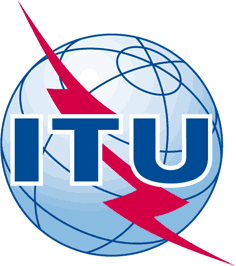 INTERNATIONAL TELECOMMUNICATION UNIONTELECOMMUNICATION
STANDARDIZATION SECTORSTUDY PERIOD 2017-2020INTERNATIONAL TELECOMMUNICATION UNIONTELECOMMUNICATION
STANDARDIZATION SECTORSTUDY PERIOD 2017-2020TSAG-TD798TSAG-TD798INTERNATIONAL TELECOMMUNICATION UNIONTELECOMMUNICATION
STANDARDIZATION SECTORSTUDY PERIOD 2017-2020INTERNATIONAL TELECOMMUNICATION UNIONTELECOMMUNICATION
STANDARDIZATION SECTORSTUDY PERIOD 2017-2020TSAGTSAGINTERNATIONAL TELECOMMUNICATION UNIONTELECOMMUNICATION
STANDARDIZATION SECTORSTUDY PERIOD 2017-2020INTERNATIONAL TELECOMMUNICATION UNIONTELECOMMUNICATION
STANDARDIZATION SECTORSTUDY PERIOD 2017-2020Original: EnglishOriginal: EnglishQuestion(s):Question(s):N/AE-Meeting, 21-25 September 2020E-Meeting, 21-25 September 2020TDTDTDTDTDSource:Source:Chairman, ITU-T Study Group 3Chairman, ITU-T Study Group 3Chairman, ITU-T Study Group 3Title:Title:ITU-T Study Group 3 Lead Study Group ReportITU-T Study Group 3 Lead Study Group ReportITU-T Study Group 3 Lead Study Group ReportPurpose:Purpose:InformationInformationInformationContact:Contact:Keywords:ITU-T SG3; Lead Study Group;Abstract: This document reports on the progress to date on the lead study group roles of SG3. It covers the period from the last TSAG meeting and addresses some anticipated activities.SGNo.TitleSG3ITU-T D.264Shared uses of telecommunication infrastructure as possible methods for enhancing the efficiency of telecommunicationsSG3ITU-T D.265Optimizing terrestrial cable utilization across multiple countries to boost regional and international connectivitySG3ITU-T D.266Enabling environment for voluntary commercial arrangements between telecommunications network operators and OTT providersSG3ITU-T D.267Policy Framework including Principles for digital identity infrastructureSGNo.TitleSG3Supplement 4 to ITU-T D.263Supplement on Principles for increased adoption and use of mobile financial services (MFSs) through effective consumer protection mechanismSGNo.TitleSG3ITU-T D.1041 (D.Colocation)Policy and methodological principles for determining colocation and access chargesSGQNo.TitleSG31D.Framework*Framework for ICT service delivery with the guaranteed QoS and requested bitrate on fixed & mobile data networks, for development of efficient economic mechanisms and models of interaction in the "operator-provider-user" chainSG32D.1041 (D.Colocation)*Colocation and Access ChargesSG32STUDY_COMMAG**Study of the use of commercial agreements for international telecommunications services arrangementsSG32STUDY_doublecharging**Study on ‘double charging’ in terms of accounting/settlement mechanisms for International telecommunications servicesSG32STUDY_DR**Dispute Resolution Processes (previously "Dispute Resolution Related to Charging and Invoicing")SG33D.Classification*Classification of telecommunications services in data networksSG33D.datatariff*Principles for tariff regulation of Data ServicesSG33D.GVR*Towards better governance of telecommunication regulationSG33D.IoTpolicy*Guidelines on Tariff and regulatory aspects of Internet of Things (IoT)SG33D.Licensing*Mechanisms for pricing of licenses for mobile/broadband/fixedSG33STUDY_DTRANS**Future of Regulation for Digital TransformationSG33STUDY_EPQoS**Study of economic and policy factors relevant to the efficient provision of international telecommunication servicesSG33STUDY_IMT2020MVNOs**5G related policy considering MVNOsSG36D.50.Suppl.3**Reducing the cost of the international Internet connectivity of the Central African Backbone (CAB) project, Central African Republic componentSG36D.BGPE*Proposed new recommendation on International Internet ConnectivitySG36D.CompIIC*Draft Recommendation ITU-T D.XX on Framework for the Competitive Provision of International Internet Connectivity (IIC)SG36D.CostModelIIC*Cost model for international Internet connectivitySG36STUDY_D52GUIDE**Guidelines on implementation of Recommendation ITU-T D.52 focusing on operationalization of regional Internet exchange pointsSG36STUDY_IIC**International Internet Connectivity, including IP peering, Regional Traffic Exchange Points, and cost of provision of servicesSG36STUDY_IPV6**Economic impact of transition from IPv4 to IPv6SG37D.IoT/M2M Roaming*Roaming aspects of IoT and M2M including any related development and tariff principlesSG37STUDY_ROAMREG**Regional Roaming InitiativesSG3-D6_R_ROAM***Regional Recommendation to address high roaming charges, regulatory approaches and impact on trafficSG3-D7_R_ROAM***Regional Recommendation to address high roaming charges, regulatory approaches and impact on trafficSG37TR_IoTM2M_roaming**Roaming aspects of IoT and M2M including any related development and tariff principlesSG38D.SIMBOX*Economic impact of SIMBOX bypassSG38STUDY_ACPMI**Alternative Calling Procedures, and misappropriation and misuse of facilities and services (CLI, CPND and OI)SG39D.50Supp_OTT**OTTs in the context of IICSG39D.ConsumerOTT*Customer redress mechanism and consumer protectionSG39D.OTTBypass*OTT BypassSG3-D7_R_OTTBypass***Regional Recommendation on OTT bypass including national and regional collaboration between Member States and operators to deal with the OTT bypass issueSG39STUDY_Convergence**Study on the economic impact of convergence of technology and services and the role of the RegulatorSG310D.CrossBorderSMP*Quantifying cross-border market powerSG310D.DynamicTariff*Impact of Dynamic Tariffing on Market CompetitivenessSG310D.NumberPort*Recommendation ITU-T "Methodological guide for determining the impact of numerical portability on competition "SG311D.princip_bigdata*ITU-T D.policy framework and principles for data protection in the context of big data relating to international telecommunication servicesSG311STUDY_bigdata**Technical Paper on economic and policy aspects of Big Data in international telecommunication services and networksSG312D.AgentMFS*Guidelines for Mobile Financial Service AgentsSG312D.ConsumerMFS*Consumer Protection in Mobile Financial ServicesSG312D.EMoneyMFS*Guidelines for e-money issuersSG312D.InteropCompetition*Interoperability for Competition in Mobile Financial ServicesSG312D.MFSCM*Mobile Financial Services Transaction Cost ModelSG312D.MFScoop*Guidelines for MOU between telecommunications regulators and central banks taking into account the Zambian experience and existing MOU.SG312STUDY_DCB**Direct Carrier BillingSG313STUDY_TCST**Charging and accounting settlements in Trans-multi-country terrestrial cable circuit